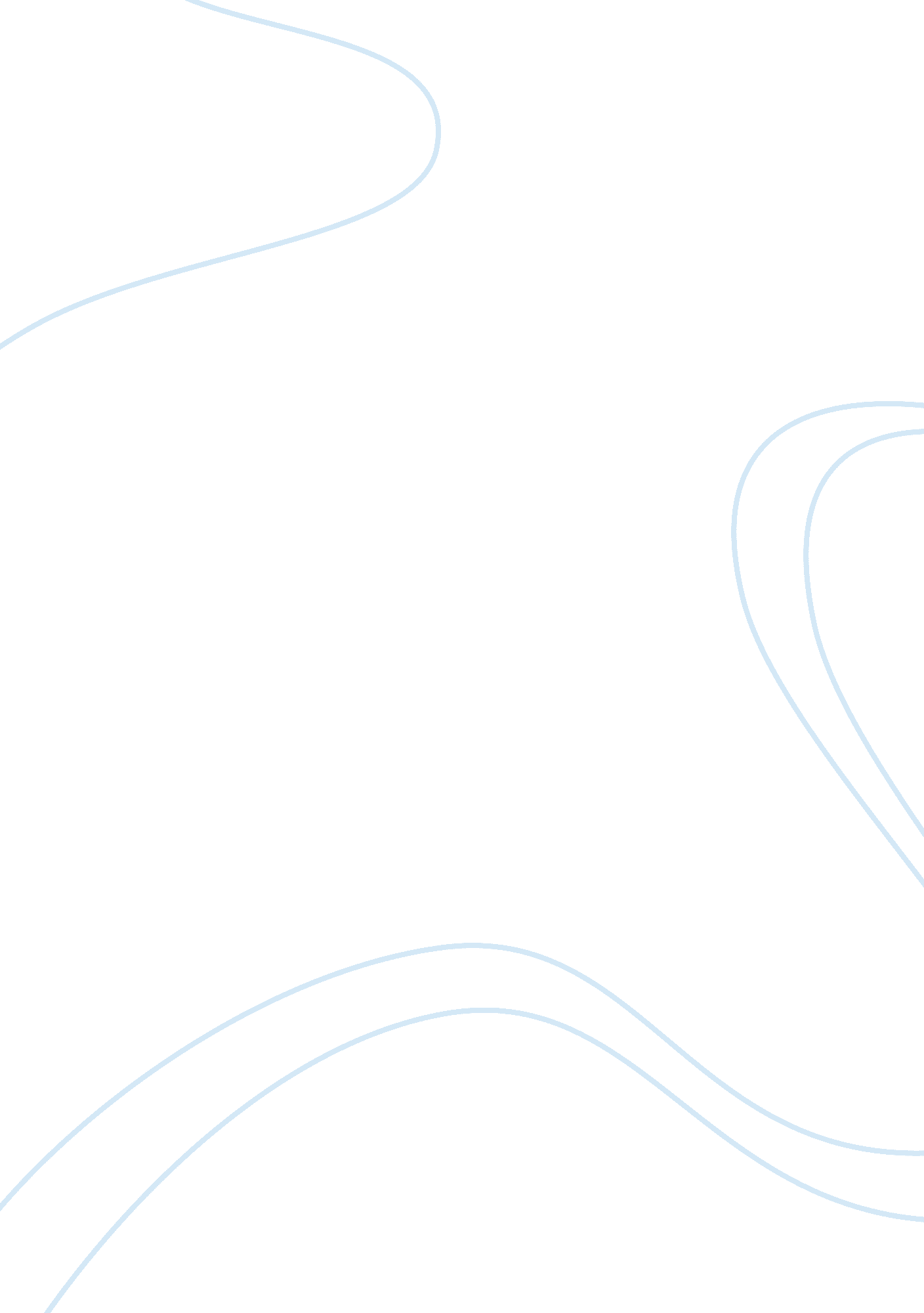 Global issues in higher educationEducation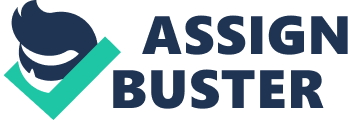 As I considered the school that would build my dreams and inspirations with my mind building games capabilities, and my talents to bring out the psych and inspiration in my fellow students (Green and LeKita 2). 
In my high school years, I relentlessly though, and contemplated the school that would suit my preferences, capabilities to a much higher understanding standard. When I visited the school, I saw that this is exactly the school; I have been looking forward to completing my studies. I like the challenges and the faculty and I hope to fulfill my inspirational dreams (Green and LeKita 22). I like the drive that I see around and I want to be an alumnus of it and the school a part of my success. Inspirationally to try and be the unsurpassed as I love challenging people, who are better than me and beat them (Richards, 37). 
I crave competitive environments that are inspirational, and that is why I chose to work with the board game staff to increase my knowledge and skill. I am engrossed in pursuing my degree in this campus because I love the demand for a skill that this campus requires, and I believe that it is in my capabilities to provide such skill (Richards, 37). I am going to educate myself for the whole academic period. I have confidence in being successful in my career of study in this college. 